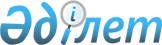 Об утверждении квалификационных требований, предъявляемых при лицензировании деятельности по предоставлению услуг в области связи
					
			Утративший силу
			
			
		
					Постановление Правительства Республики Казахстан от 14 апреля 2009 года № 513. Утратило силу постановлением Правительства Республики Казахстан от 19 декабря 2012 года № 1620      Сноска. Утратило силу постановлением Правительства РК от 19.12.2012 № 1620 (вводится в действие по истечении двадцати одного календарного дня после первого официального опубликования).      Сноска. Заголовок в редакции постановления Правительства РК от 08.12.2011 № 1505 (вводится в действие с 30.01.2012).

      В соответствии с законами Республики Казахстан от 5 июля 2004 года "О связи" и от 11 января 2007 года "О лицензировании" Правительство Республики Казахстан ПОСТАНОВЛЯЕТ:



      1. Утвердить прилагаемые: 



      1) исключен постановлением Правительства РК от 08.12.2011 № 1505 (вводится в действие с 30.01.2012);



      2) исключен постановлением Правительства РК от 08.12.2011 № 1505 (вводится в действие с 30.01.2012);



      3) Квалификационные требования, предъявляемые при лицензировании деятельности по предоставлению услуг в области связи.

      Сноска. Пункт 1 с изменениями, внесенными постановлением Правительства РК от 08.12.2011 № 1505 (вводится в действие с 30.01.2012).



      2. Признать утратившими силу: 



      1) постановление Правительства Республики Казахстан от 29 сентября 2004 года № 998 "О некоторых вопросах лицензирования деятельности в области связи" (САПП Республики Казахстан, 2004 г., № 35, ст. 468); 



      2) постановление Правительства Республики Казахстан от 20 июля 2005 года № 755 "О внесении изменений и дополнений в постановление Правительства Республики Казахстан от 29 сентября 2004 года № 998" (САПП Республики Казахстан, 2005 г., № 31, ст. 398). 



      3. Настоящее постановление вводится в действие по истечении двадцати одного календарного дня после официального опубликования.       Премьер-Министр 

      Республики Казахстан                       К. Масимов Утверждены        

постановлением Правительства 

Республики Казахстан  

от 14 апреля 2009 года № 513  

Правила 

лицензирования деятельности по предоставлению услуг 

в области связи       Сноска. Правила исключены постановлением Правительства РК от 08.12.2011 № 1505 (вводится в действие с 30.01.2012).Утверждены        

постановлением Правительства 

Республики Казахстан   

от 14 апреля 2009 года № 513  

Правила 

проведения конкурсов для получения лицензий 

на осуществление деятельности в области связи       Сноска. Правила исключены постановлением Правительства РК от 08.12.2011 № 1505 (вводится в действие с 30.01.2012).Утверждены        

постановлением Правительства 

Республики Казахстан   

от 14 апреля 2009 года № 513  

Квалификационные требования, 

предъявляемые при лицензировании деятельности 

по предоставлению услуг в области связи 

      1. Настоящие квалификационные требования, предъявляемые к деятельности по предоставлению услуг в области связи, разработаны в соответствии с законами Республики Казахстан от 5 июля 2004 года "О связи" и от 11 января 2007 года "О лицензировании". 



      2. Данный вид включает следующие подвиды: 



      1) местная телефонная связь; 



      2) междугородная телефонная связь; 



      3) международная телефонная связь; 



      4) исключен постановлением Правительства РК от 08.12.2011 № 1505 (вводится в действие с 30.01.2012);



      5) услуги доступа к сети Интернет;



      6) исключен постановлением Правительства РК от 08.12.2011 № 1505 (вводится в действие с 30.01.2012);



      7) спутниковая подвижная связь; 



      8) сотовая связь (с указанием наименования стандарта); 



      9) мобильная телекоммуникационная связь (в том числе услуги подвижной радио (радиотелефонной) связи, транкинговой и пейджинговой связи); 



      10) исключен постановлением Правительства РК от 08.12.2011 № 1505 (вводится в действие с 30.01.2012);



      11) исключен постановлением Правительства РК от 08.12.2011 № 1505 (вводится в действие с 30.01.2012).

      Сноска. Пункт 2 с изменениями, внесенными постановлением Правительства РК от 08.12.2011 № 1505 (вводится в действие с 30.01.2012).



      3. Квалификационные требования для получения лицензии на осуществление деятельности по предоставлению услуг местной телефонной связи включают наличие у заявителя: 



      1) квалифицированного состава технических руководителей, специалистов, имеющих соответствующее образование и опыт практической работы по специальности не менее трех лет, подтвержденные соответствующими дипломами, сертификатами, аттестатами, записями в трудовой книжке или контрактами; 



      2) метрологической базы (внесенной в реестр государственной системы измерения Республики Казахстан) для проведения контрольно-измерительных и испытательных работ (принадлежащей заявителю на правах собственности либо аренды при условии наличия соответствующего договора);       



      3) пояснительной записки, которая должна содержать информацию о: 



      принадлежности к субъектам предпринимательства (малый, средний, крупный); 



      наименовании создаваемой сети; 



      начале предоставления услуг с момента получения лицензии (письменные обязательства); 



      территории, на которой будут предоставляться услуги, по этапам создания и/или развития и с привязкой к административно-территориальному делению Республики Казахстан; 



      степени самостоятельности по взаимоотношениям с потребителями услуг (осуществляется самостоятельно или требуются посредники - "поставщики услуг"); 



      принципах организации системы управления и эксплуатации сети (письменные обязательства по установке на территории Республики Казахстан центра управления сетью); 



      типе сети, используемой системе стандартов и протоколов; 

      емкости сети, в том числе по этапам создания и/или развития, ожидаемом трафике; 



      схеме организации связи в привязке к административным пунктам и этапам создания сети с необходимыми пояснениями; 



      взаимодействии с сетью телекоммуникаций общего пользования, другими сетями связи на территории Республики Казахстан; 



      способах организации межстанционных соединений (по собственным средствам сети связи заявителя с указанием конкретных технических средств, по арендованным каналам других сетей); 



      способах организации выхода сети заявителя на сети других операторов связи (приложить копии протоколов о намерениях или других документов, подтверждающих возможности сотрудничества); 



      системе учета трафика; 



      сертифицированных аппаратно-программных и технических средств с возможностью осуществления сбора и хранения в течение двух лет служебной информации об абонентах, для обеспечения проведения оперативно-розыскных мероприятий в соответствии с законодательством   Республики Казахстан; 



      правах владения, пользования, распоряжения средствами связи (на правах собственности либо на правах аренды); 



      типах выбранного оборудования (коммутационное, системы передачи на соединительных линиях, типы линий на абонентском участке, аппаратура сопряжения, терминальное оборудование), фирмах-производителях, наличии сертификатов соответствия, зарегистрированных в Государственном реестре Республики Казахстан; 



      оборудовании, на которое необходимо получить частотные присвоения (при использовании радиоэлектронных средств); 



      расположении и принадлежности (страна) используемых искусственных спутников земли (далее - ИСЗ), их типе и точке стояния, зоне обслуживания, величине загрузки ИСЗ создаваемой системой, росте загрузки по этапам развития, диапазоне частот на линиях вверх и вниз, типах модуляции, уплотнения и межстанционного доступа, типах земных станций, входящих в систему связи, фирмы-производители, наличие сертификатов соответствия, зарегистрированных в Государственном реестре Республики Казахстан (при создании спутниковых систем связи или использовании земных станций спутниковой связи для организации каналов между административными пунктами); 



      использовании аппаратуры повременного учета стоимости местных телефонных соединений, аппаратуры определения номера; 



      плане нумерации с указанием нумерации при организации входящей и исходящей местной, междугородной и международной связи; 



      планируемой нагрузке на одного абонента в сети заявителя; 



      использовании пунктов коллективного пользования и таксофонов; 



      качественных показателях предоставляемых услуг, гарантируемых потребителям; 



      качественных показателях работы сети (время ожидания соединения, процент отказов в часы наибольшей нагрузки, среднее время устранения повреждений). 

      Сноска. Пункт 3 с изменениями, внесенными постановлением Правительства РК от 12.10.2009 № 1561 (вводятся в действие с 01.01.2010).



      4. Квалификационные требования для получения лицензии на осуществление деятельности по предоставлению услуг междугородной телефонной связи включают наличие у заявителя: 



      1) квалифицированного состава технических руководителей, специалистов, имеющих соответствующее образование и опыт практической работы по специальности не менее трех лет, подтвержденные соответствующими дипломами, сертификатами, аттестатами, записями в трудовой книжке или контрактами; 



      2) метрологической базы (внесенной в реестр государственной системы измерения Республики Казахстан) для проведения контрольно-измерительных и испытательных работ (принадлежащей заявителю на правах собственности либо аренды при условии наличия соответствующего договора); 



      3) пояснительной записки, которая должна содержать информацию о: 



      принадлежности к субъектам предпринимательства (малый, средний, крупный); 



      наименовании создаваемой сети; 



      начале предоставления услуг с момента получения лицензии (письменные обязательства); 



      территории, на которой будут предоставляться услуги, по этапам создания и/или развития и с привязкой к административно-территориальному делению Республики Казахстан; 



      степени самостоятельности по взаимоотношениям с потребителями услуг (осуществляется самостоятельно или требуются посредники - "поставщики услуг"); 



      принципах организации системы управления и эксплуатации сети (письменные обязательства по установке на территории Республики Казахстан центра управления сетью); 



      типе сети, используемой системе стандартов, и протоколов; 



      емкости сети, в том числе по этапам создания и/или развития, ожидаемом трафике; 



      схеме организации связи в привязке к административным пунктам и этапам создания сети с необходимыми пояснениями; 



      взаимодействии с сетью телекоммуникаций общего пользования, другими сетями связи на территории Республики Казахстан; 



      способах организации межстанционных соединений (по собственным средствам сети связи заявителя с указанием конкретных технических средств, по арендованным каналам других сетей); 



      способах организации выхода сети заявителя на сети других операторов связи (приложить копии протоколов о намерениях или других документов, подтверждающих возможности сотрудничества); 



      системе учета трафика; 



      сертифицированных аппаратно-программных и технических средств с возможностью осуществления сбора и хранения в течение двух лет служебной информации об абонентах, для обеспечения проведения  оперативно-розыскных мероприятий в соответствии с законодательством Республики Казахстан; 



      правах владения, пользования, распоряжения средствами связи (на правах собственности либо на правах аренды); 



      типах выбранного оборудования (коммутационное, системы передачи на соединительных линиях, типы линий на абонентском участке, аппаратура сопряжения, терминальное оборудование), фирмах- производителях, наличии сертификатов соответствия, зарегистрированных в Государственном реестре Республики Казахстан; 



      оборудовании, на которое необходимо получить частотные присвоения (при использовании радиоэлектронных средств); 



      расположении и принадлежности (страна) используемых искусственных спутников земли (далее - ИСЗ), их типе и точке стояния, зоне обслуживания, величине загрузки ИСЗ создаваемой системой, росте загрузки по этапам развития, диапазоне частот на линиях вверх и вниз, типах модуляции, уплотнения и межстанционного доступа, типах земных станций, входящих в систему связи, фирмы-производители, наличие сертификатов соответствия, зарегистрированных в Государственном реестре Республики Казахстан (при создании спутниковых систем связи или использовании земных станций спутниковой связи для организации каналов между административными пунктами); 



      использовании аппаратуры повременного учета стоимости местных телефонных соединений, аппаратуры определения номера; 



      плане нумерации с указанием нумераций при организации входящей и исходящей местной, междугородной и международной связи; 



      необходимости выделения междугородного и (или) внутризоновых кодов; 



      планируемой нагрузке на одного абонента в сети заявителя; 



      использовании пунктов коллективного пользования и таксофонов; 



      качественных показателях предоставляемых, услуг, гарантируемых потребителям; 



      качественных показателях работы сети (время ожидания соединения, процент отказов в часы наибольшей нагрузки, среднее время устранения повреждений);



      соответствии квалификационным требованиям и критериям по определению оператора междугородной и (или) международной связи, установленным законодательством о связи.

      Сноска. Пункт 4 с изменениями, внесенными постановлениями Правительства РК от 12.10.2009 № 1561 (вводятся в действие с 01.01.2010); от 10.03.2010 № 191 (порядок введения в действие см. п. 2).



      5. Квалификационные требования для получения лицензии на осуществление деятельности по предоставлению услуг международной телефонной связи включают наличие у заявителя: 



      1) квалифицированного состава технических руководителей, специалистов, имеющих соответствующее образование и опыт практической работы по специальности не менее трех лет, подтвержденные соответствующими дипломами, сертификатами, аттестатами, записями в трудовой книжке или контрактами; 



      2) метрологической базы (внесенной в реестр государственной системы измерения Республики Казахстан) для проведения контрольно-измерительных и испытательных работ (принадлежащей заявителю на правах собственности либо аренды при условии наличия соответствующего договора); 



      3) пояснительной записки, которая должна содержать информацию о: 



      принадлежности к субъектам предпринимательства (малый, средний, крупный); 



      наименовании создаваемой сети; 



      начале предоставления услуг с момента получения лицензии (письменные обязательства); 



      территории, на которой будут предоставляться услуги, по этапам создания и/или развития и с привязкой к административно-территориальному делению Республики Казахстан; 



      степени самостоятельности по взаимоотношениям с потребителями услуг, (осуществляется самостоятельно или требуются посредники - "поставщики услуг"); 



      принципах организации системы управления и эксплуатации сети (письменные обязательства по установке на территории Республики Казахстан центра управления сетью); 



      типе сети, используемой системе стандартов и протоколов; 



      емкости сети, в том числе по этапам создания и/или развития, ожидаемом трафике;       



      схеме организации связи в привязке к административным пунктам и этапам создания сети с необходимыми пояснениями; 



      взаимодействии с сетью телекоммуникаций общего пользования, другими сетями связи на территории Республики Казахстан; 



      способах организации межстанционных соединений (по собственным средствам сети связи заявителя с указанием конкретных технических средств, по арендованным каналам других сетей); 



      способах организации выхода сети заявителя на сети других операторов связи (приложить копии протоколов о намерениях или других документов, подтверждающих возможности сотрудничества); 



      системе учета трафика;       



      сертифицированных аппаратно-программных и технических средств  с возможностью осуществления сбора и хранения в течение двух лет служебной информации об абонентах, для обеспечения проведения оперативно-розыскных мероприятий в соответствии с законодательством Республики Казахстан; 



      правах владения, пользования, распоряжения средствами связи (на правах собственности либо на правах аренды); 



      типах выбранного оборудования (коммутационное, системы передачи на соединительных линиях, типы линий на абонентском участке, аппаратура сопряжения, терминальное оборудование), фирмах-производителях, наличии сертификатов соответствия, зарегистрированных в Государственном реестре Республики Казахстан; 



      оборудовании, на которое необходимо получить частотные присвоения (при использовании радиоэлектронных средств); 



      расположении и принадлежности (страна) используемых искусственных спутников земли (далее - ИСЗ), их типе и точке стояния, зоне обслуживания, величине загрузки ИСЗ создаваемой системой, росте загрузки по этапам развития, диапазоне частот на линиях вверх и вниз, типах модуляции, уплотнения и межстанционного доступа, типах земных станций, входящих в систему связи, фирмы-производители, наличие сертификатов соответствия, зарегистрированных в Государственном реестре Республики Казахстан (при создании спутниковых систем связи или использовании земных станций спутниковой связи для организации каналов между административными пунктами); 



      использовании аппаратуры повременного учета стоимости местных телефонных соединений, аппаратуры определения номера; 



      плане нумерации с указанием нумерации при организации входящей и исходящей местной, междугородной и международной связи; 



      необходимости выделения междугородного и (или) внутризоновых кодов; 



      планируемой нагрузке на одного абонента в сети заявителя; 



      использовании пунктов коллективного пользования и таксофонов; 



      качественных показателях предоставляемых услуг, гарантируемых потребителям; 



      качественных показателях работы сети (время ожидания соединения, процент отказов в часы наибольшей нагрузки, среднее время устранения, повреждений);



      соответствии квалификационным требованиям и критериям по определению оператора междугородной и (или) международной связи, установленным законодательством о связи.

      Сноска. Пункт 5 с изменениями, внесенными постановлениями Правительства РК от 12.10.2009 № 1561 (вводятся в действие с 01.01.2010); от 10.03.2010 № 191 (порядок введения в действие см. п. 2).



      6. Исключен постановлением Правительства РК от 08.12.2011 № 1505 (вводится в действие с 30.01.2012).



      7. Квалификационные требования для получения лицензии на осуществление деятельности по предоставлению услуги доступа к сети Интернет включают наличие у заявителя:



      1) квалифицированного состава технических руководителей, специалистов, имеющих соответствующее образование и опыт практической работы по специальности не менее трех лет, подтвержденные соответствующими дипломами, сертификатами, аттестатами, записями в трудовой книжке или контрактами; 



      2) метрологической базы (внесенной в реестр государственной системы измерения Республики Казахстан) для проведения контрольно-измерительных и испытательных работ (принадлежащей заявителю на правах собственности либо аренды при условии наличия соответствующего договора); 



      3) пояснительной записки, которая должна содержать информацию о: 



      принадлежности к субъектам предпринимательства (малый, средний, крупный); 



      наименовании создаваемой сети; 



      начале предоставления услуг с момента получения лицензии (письменные обязательства); 



      территории, на которой будут предоставляться услуги, по этапам создания и/или развития и с привязкой к административно-территориальному делению Республики Казахстан; 



      степени самостоятельности по взаимоотношениям с потребителями услуг (осуществляется самостоятельно или требуются посредники - "поставщики услуг"); 



      принципах организации системы управления и эксплуатации сети (письменные обязательства по установке на территории Республики Казахстан центра управления сетью); 



      типе сети, используемой системе стандартов и протоколов; 



      емкости сети, в том числе по этапам создания и/или развития, ожидаемом трафике; 



      схеме организации связи в привязке к административным пунктам и этапам создания сети с необходимыми пояснениями; 



      взаимодействии с сетью телекоммуникаций общего пользования, другими сетями связи на территории Республики Казахстан; 



      способах организации межстанционных соединений (по собственным средствам сети связи заявителя с указанием конкретных технических средств, по арендованным каналам других сетей); 



      способах организации выхода сети заявителя на сети других операторов связи (приложить копии протоколов о намерениях или других документов, подтверждающих возможности сотрудничества); 



      системе учета трафика; 



      сертифицированных аппаратно-программных и технических средств с возможностью осуществления сбора и хранения в течение двух лет служебной информации об абонентах, для обеспечения проведения оперативно-розыскных мероприятий в соответствии с законодательством Республики Казахстан; 

      правах владения, пользования, распоряжения средствами связи (на правах собственности либо на правах аренды); 



      типах выбранного оборудования (коммутационное, системы передачи на соединительных линиях, типы линий на абонентском участке, аппаратура сопряжения, терминальное оборудование), фирмах-производителях, наличии сертификатов соответствия, зарегистрированных в Государственном реестре Республики Казахстан; 



      оборудовании, на которое необходимо получить частотные присвоения (при использовании радиоэлектронных средств); 



      расположении и принадлежности (страна) используемых искусственных спутников земли (далее - ИСЗ), их типе и точке стояния, зоне обслуживания, величине загрузки ИСЗ создаваемой системой, росте загрузки по этапам развития, диапазоне частот на линиях вверх и вниз, типах модуляции, уплотнения и межстанционного доступа, типах земных станций, входящих в систему связи, фирмы-производители, наличие сертификатов соответствия, зарегистрированных в Государственном реестре Республики Казахстан (при создании спутниковых систем связи или использовании земных станций спутниковой связи для организации каналов между административными пунктами); 



      плане нумерации с указанием нумерации при организации входящей и исходящей связи; 



      планируемой нагрузке на одного абонента в сети заявителя; 



      качественных показателях предоставляемых услуг, гарантируемых потребителям; 



      качественных показателях работы сети (время ожидания соединения, процент отказов в часы наибольшей нагрузки, среднее время устранения повреждений). 

      Сноска. Пункт 7 с изменениями, внесенными постановлениями Правительства РК от 12.10.2009 № 1561 (вводятся в действие с 01.01.2010); от 08.12.2011 № 1505 (вводится в действие с 30.01.2012).



      8. Исключен постановлением Правительства РК от 08.12.2011 № 1505 (вводится в действие с 30.01.2012).



      9. Квалификационные требования для получения лицензии на осуществление деятельности по предоставлению услуг спутниковой подвижной связи включают наличие у заявителя: 



      1) квалифицированного состава технических руководителей, специалистов, имеющих соответствующее образование и опыт практической  работы по специальности не менее трех лет, подтвержденные соответствующими дипломами, сертификатами, аттестатами, записями в трудовой книжке или контрактами; 



      2) метрологической базы (внесенной в реестр государственной системы измерения Республики Казахстан) для проведения контрольно-измерительных и испытательных работ (принадлежащей заявителю на правах собственности либо аренды при условии наличия соответствующего договора); 



      3) пояснительной записки, которая должна содержать информацию о: 



      принадлежности к субъектам предпринимательства (малый, средний, крупный); 



      наименовании создаваемой сети; 



      начале предоставления услуг с момента получения лицензии (письменные обязательства); 



      территории, на которой будут предоставляться услуги, по этапам создания и/или развития и с привязкой к административно-территориальному делению Республики Казахстан; 



      степени самостоятельности по взаимоотношениям с потребителями услуг (осуществляется самостоятельно или требуются посредники - "поставщики услуг"); 



      принципах организации системы управления и эксплуатации сети (письменные обязательства по установке на территории Республики Казахстан центра управления сетью); 



      типе сети, используемой системе стандартов и протоколов; 



      емкости сети, в том числе по этапам создания и/или развития, ожидаемом трафике; 



      схеме организации связи в привязке к административным пунктам и этапам создания сети с необходимыми пояснениями; 



      взаимодействии с сетью телекоммуникаций общего пользования, другими сетями связи на территории Республики Казахстан; 



      способах организации межстанционных соединений (по собственным средствам сети связи заявителя с указанием конкретных технических средств, по арендованным каналам других сетей); 



      способах организации выхода сети заявителя на сети других операторов связи (приложить копии протоколов о намерениях или других документов, подтверждающих возможности сотрудничества); 



      системе учета трафика; 



      сертифицированных аппаратно-программных и технических средств с возможностью осуществления сбора и хранения в течение двух лет служебной информации об абонентах, для обеспечения проведения оперативно-розыскных мероприятий в соответствии с законодательством Республики Казахстан; 



      правах владения, пользования, распоряжения средствами связи (на правах собственности либо на правах аренды); 



      типах выбранного оборудования (коммутационное, системы передачи на соединительных линиях, типы линий на абонентском участке, аппаратура сопряжения, терминальное оборудование), фирмах-производителях, наличии сертификатов соответствия, зарегистрированных в Государственном реестре Республики Казахстан; 



      оборудовании, на которое необходимо получить частотные присвоения (при использовании радиоэлектронных средств); 



      расположении и принадлежности (страна) используемых искусственных спутников земли (далее - ИСЗ), их типе и точке стояния, зоне обслуживания, величине загрузки ИСЗ создаваемой системой, росте загрузки по этапам развития, диапазоне частот на линиях вверх и вниз, типах модуляции, уплотнения и межстанционного доступа, типах земных станций, входящих в систему связи, фирмы-производители, наличие сертификатов соответствия, зарегистрированных в Государственном реестре Республики Казахстан; 



      энергетические параметры системы; 



      сопряжение с наземными линиями связи; 



      плане нумерации с указанием нумерации при организации входящей и исходящей связи; 



      планируемой нагрузке на одного абонента в сети заявителя; 



      качественных показателях предоставляемых услуг, гарантируемых потребителям; 



      качественных показателях работы сети (время ожидания соединения, процент отказов в часы наибольшей нагрузки, среднее время устранения повреждений).

      Сноска. Пункт 9 с изменениями, внесенными постановлением Правительства РК от 12.10.2009 № 1561 (вводятся в действие с 01.01.2010).



      10. Квалификационные требования для получения лицензии на осуществление деятельности по предоставлению услуг сотовой связи (с указанием наименования стандарта) включают наличие у заявителя: 



      1) квалифицированного состава технических руководителей, специалистов, имеющих соответствующее образование и опыт практической работы по специальности не менее трех лет, подтвержденные соответствующими дипломами, сертификатами, аттестатами, записями в трудовой книжке или контрактами; 



      2) метрологической базы (внесенной в реестр государственной системы измерения Республики Казахстан) для проведения контрольно-измерительных и испытательных работ (принадлежащей заявителю на правах собственности либо аренды при условии наличия соответствующего договора); 



      3) пояснительной записки, которая должна содержать информацию о: 



      принадлежности к субъектам предпринимательства (малый, средний, крупный); 



      наименовании создаваемой сети; 



      начале предоставления услуг с момента получения лицензии (письменные обязательства); 



      территории, на которой будут предоставляться услуги, по этапам создания и/или развития и с привязкой к административно-территориальному делению Республики Казахстан; 



      степени самостоятельности по взаимоотношениям с потребителями услуг (осуществляется самостоятельно или требуются посредники - "поставщики услуг"); 



      принципах организации системы управления и эксплуатации сети (письменные обязательства по установке на территории Республики Казахстан центра управления сетью); 



      типе сети, используемой системе стандартов и протоколов; 



      емкости сети, в том числе по этапам создания и/или развития, ожидаемом трафике; 



      схеме организации связи в привязке к административным пунктам и этапам создания сети с необходимыми пояснениями; 



      взаимодействии с сетью телекоммуникаций общего пользования, другими сетями связи на территории Республики Казахстан; 



      способах организации межстанционных соединений (по собственным средствам сети связи заявителя с указанием конкретных технических средств, по арендованным каналам других сетей); 



      способах организации выхода сети заявителя на сети других операторов связи (приложить копии протоколов о намерениях или других документов, подтверждающих возможности сотрудничества); 



      системе учета трафика; 



      сертифицированных аппаратно-программных и технических средств с возможностью осуществления сбора и хранения в течение двух лет служебной информации об абонентах, для обеспечения проведения оперативно-розыскных мероприятий в соответствии с законодательством Республики Казахстан; 



      правах владения, пользования, распоряжения средствами связи (на правах собственности либо на правах аренды); 



      типах выбранного оборудования (коммутационное, системы передачи на соединительных линиях, типы линий на абонентском участке, аппаратура сопряжения, терминальное оборудование), фирмах-производителях, наличии сертификатов соответствия, зарегистрированных в Государственном реестре Республики Казахстан; 



      оборудовании, на которое необходимо получить частотные присвоения (при использовании радиоэлектронных средств); 



      расположении и принадлежности (страна) используемых искусственных спутников земли (далее - ИСЗ), их типе и точке стояния, зоне обслуживания, величине загрузки ИСЗ создаваемой системой, росте загрузки по этапам развития, диапазоне частот на линиях вверх и вниз, типах модуляции, уплотнения и межстанционного доступа, типах земных станций, входящих в систему связи, фирмы-производители, наличие сертификатов соответствия, зарегистрированных в Государственном реестре Республики Казахстан (при создании спутниковых систем связи или использовании земных станций спутниковой связи для организации каналов между административными пунктами); 



      плане нумерации с указанием нумерации при организации входящей и исходящей связи; 



      планируемой нагрузке на одного абонента в сети заявителя; 



      качественных показателях предоставляемых услуг, гарантируемых потребителям; 



      качественных показателях работы сети (время ожидания соединения, процент отказов в часы наибольшей нагрузки, среднее время устранения повреждений). 

      Сноска. Пункт 10 с изменениями, внесенными постановлением Правительства РК от 12.10.2009 № 1561 (вводятся в действие с 01.01.2010).



      11. Квалификационные требования для получения лицензии на осуществление деятельности по предоставлению услуг мобильной телекоммуникационной связи (в том числе услуги подвижной радио (радиотелефонной) связи, транкинговой и пейджинговой связи) включают наличие у заявителя: 



      1) квалифицированного состава технических руководителей, специалистов, имеющих соответствующее образование и опыт практической работы по специальности не менее трех лет, подтвержденные соответствующими дипломами, сертификатами, аттестатами, записями в трудовой книжке или контрактами; 



      2) метрологической базы (внесенной в реестр государственной системы измерения Республики Казахстан) для проведения контрольно-измерительных и испытательных работ (принадлежащей заявителю на правах собственности либо аренды при условии наличия соответствующего договора); 



      3) пояснительной записки, которая должна содержать информацию о: 



      принадлежности к субъектам предпринимательства (малый, средний, крупный); 



      наименовании создаваемой сети; 



      начале предоставления услуг с момента получения лицензии (письменные обязательства); 



      территории, на которой будут предоставляться услуги, по этапам создания и/или развития и с привязкой к административно-территориальному делению Республики Казахстан; 



      степени самостоятельности по взаимоотношениям с потребителями услуг (осуществляется самостоятельно или требуются посредники - "поставщики услуг"); 



      принципах организации системы управления и эксплуатации сети (письменные обязательства по установке на территории Республики Казахстан центра управления сетью); 



      типе сети, используемой системе стандартов и протоколов; 



      емкости сети, в том числе по этапам создания и/или развития, ожидаемом трафике; 



      схеме организации связи в привязке к административным пунктам и этапам создания сети с необходимыми пояснениями; 



      взаимодействии с сетью телекоммуникаций общего пользования, другими сетями связи на территории Республики Казахстан; 



      способах организации межстанционных соединений (по собственным средствам сети связи заявителя с указанием конкретных технических средств, по арендованным каналам других сетей); 



      способах организации выхода сети заявителя на сети других операторов связи (приложить копии протоколов о намерениях или других документов, подтверждающих возможности сотрудничества); 



      системе учета трафика; 



      сертифицированных аппаратно-программных и технических средств с возможностью осуществления сбора и хранения в течение двух лет служебной информации об абонентах, для обеспечения проведения оперативно-розыскных мероприятий в соответствии с законодательством Республики Казахстан; 



      правах владения, пользования, распоряжения средствами связи (на правах собственности либо на правах аренды); 



      типах выбранного оборудования (коммутационное, системы передачи на соединительных линиях, типы линий на абонентском участке, аппаратура сопряжения, терминальное оборудование), фирмах-производителях, наличии сертификатов соответствия, зарегистрированных в Государственном реестре Республики Казахстан; 



      оборудовании, на которое необходимо получить частотные присвоения (при использовании радиоэлектронных средств); 



      выбранном стандарте, диапазоне частот, типе оборудования, точных мест установки передающего оборудования (географические координаты), способах организации сопряжения с сетью телекоммуникаций общего пользования; 



      необходимом числе частотных каналов; 



      тактико-технических данных радиоэлектронных средств включая характеристики радиопередатчиков, излучаемых сигналов, радиоприемников и антенн; 



      расположении и принадлежности (страна) используемых искусственных спутников земли (далее - ИСЗ), их типе и точке стояния, зоне обслуживания, величине загрузки ИСЗ создаваемой системой, росте загрузки по этапам развития, диапазоне частот на линиях вверх и вниз, типах модуляции, уплотнения и межстанционного доступа, типах земных станций, входящих в систему связи, фирмы-производители, наличие сертификатов соответствия, зарегистрированных в Государственном реестре Республики Казахстан (при создании спутниковых систем связи или использовании земных станций спутниковой связи для организации каналов между административными пунктами); 



      плане нумерации с указанием нумерации при организации входящей и исходящей связи; 



      планируемой нагрузке на одного абонента в сети заявителя; 



      качественных показателях предоставляемых услуг, гарантируемых потребителям; 



      качественных показателях работы сети (время ожидания соединения, процент отказов в часы наибольшей нагрузки, среднее время устранения повреждений). 

      Сноска. Пункт 11 с изменениями, внесенными постановлением Правительства РК от 12.10.2009 № 1561 (вводятся в действие с 01.01.2010).



      12. Исключен постановлением Правительства РК от 08.12.2011 № 1505 (вводится в действие с 30.01.2012).



      13. Исключен постановлением Правительства РК от 08.12.2011 № 1505 (вводится в действие с 30.01.2012).



      14. Сведения (с приложением необходимой информации, схем, таблиц и графиков) и документы в соответствии с квалификационными требованиями, предъявляемыми для осуществления деятельности по предоставлению услуг в области связи и подвидов деятельности, предоставляется Лицензиару на государственном и русском языках на бумажном и электронном носителях. 
					© 2012. РГП на ПХВ «Институт законодательства и правовой информации Республики Казахстан» Министерства юстиции Республики Казахстан
				